Version mantisbt-1.3.0dev-master-a6a3a13http://localhost/mantis/admin/install.php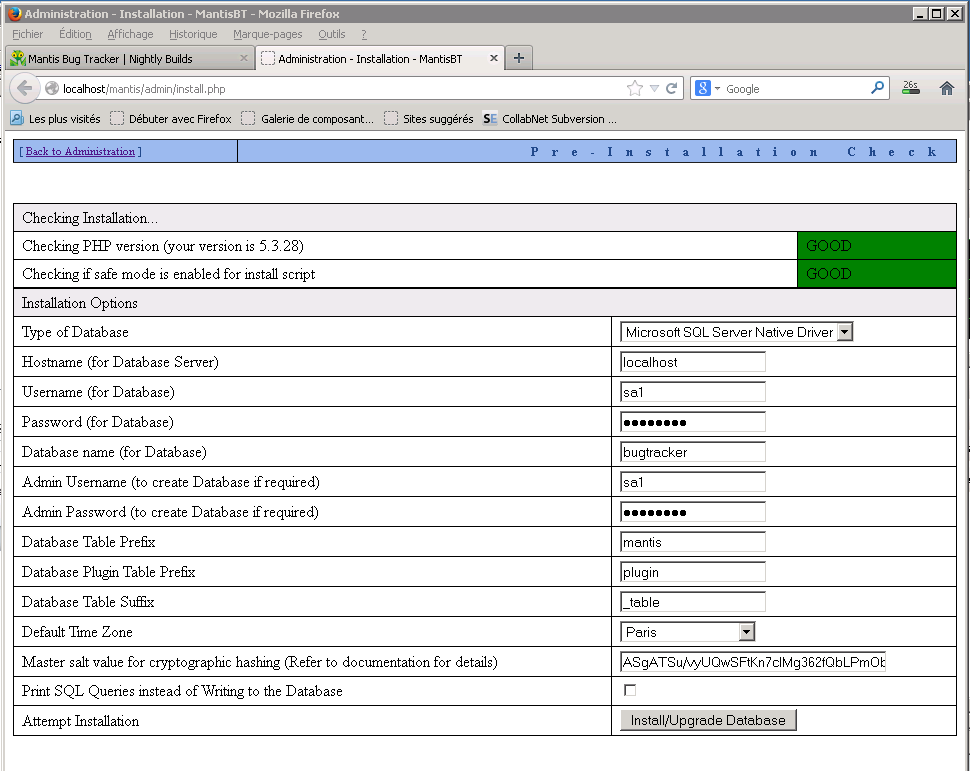 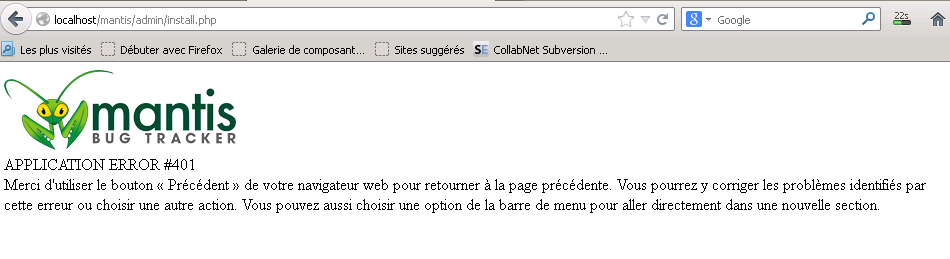 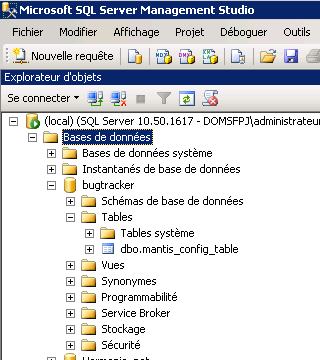 